Kindergarten Narrative Prompt                                                                                                                       Teacher DirectionsShow the picture. Ask the class what they see happening in the picture. Explain that each student is to write a story about what might be happening in this picture. When they have finished writing, they will add a picture of their own.Allow a few minutes for discussion with a partner. Give out lined or unlined paper. Then use your typical classroom writing process to support students in completing the writing prompt. The piece should represent first draft writing (done in a single sitting).The response should include a picture and whatever sentences, words, or letters the child can add. An adult may assist with sounding out or spelling words and/or transcribe the child's words if desired. Dictation is permitted.Please distinguish the child's independent production from words or letters produced with adult help by underlining any part of the writing done with teacher support.  The writing sample will be most useful to other teachers if it is easy to tell where help was given.We understand that, especially in the fall, most Kindergartners have had limited experience with writing. 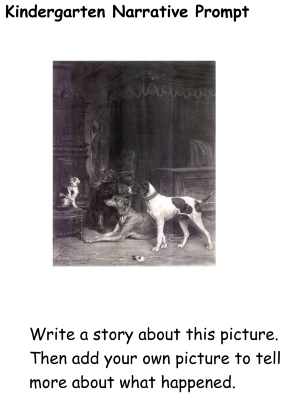 